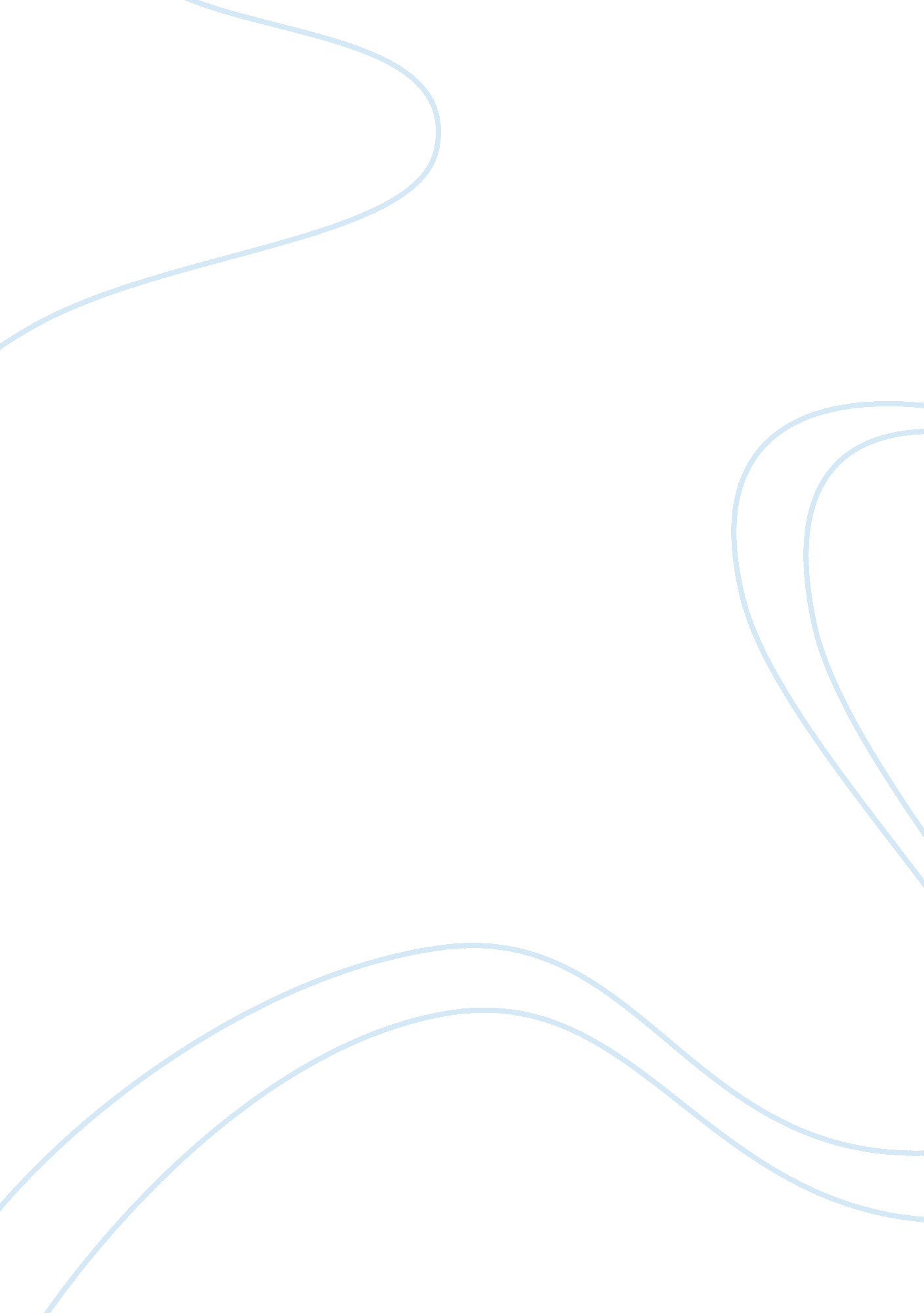 The to interact with other people. a famous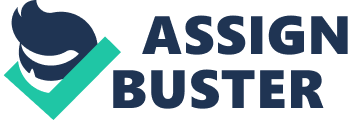 The process of communication is what allows us tointeract with other people. A famous Chinese proverb “ it is better to have aconversation with a wise man than a ten year of study” #communication. Efficientcommunication in the workplace helps improve work productivity #productivity#communicationskills. Healthy communication in the workplace also creates asense of job security and satisfaction in the minds of the employees#jobsecurity #satisfaction. Unclouded and profound communication also enhancesand promotes friendship among the workforce #clear. Miscommunication leads to misunderstanding; complete and comprehensible communication help prevent future problem which arelikely to arise because of miscommunication #miscommunication#transparentcommunication less miscommunication may also make it a safe andsound workplace which benefits both the employer and the employee. Prompt and influencingcommunicating is very necessary in the workplace as it decreases the level ofstress which in turn leads to better productivity #productivity #influence. Right communication during orientation is alsoimportant of interns as it helps them in familiarizing and naturalising withthe workplace better #familiar. Body language is also important, if body languageand verbal communication are at odds then it can confuse and annoy, which maylead to relationship breakdown and reduces productivity at work #bodylanguage #verbalcommunication. 